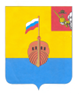 РЕВИЗИОННАЯ КОМИССИЯ ВЫТЕГОРСКОГО МУНИЦИПАЛЬНОГО РАЙОНА162900, Вологодская область, г. Вытегра, пр. Ленина, д.68тел. (81746)  2-22-03,  факс (81746) ______,       e-mail: revkom@vytegra-adm.ruЗАКЛЮЧЕНИЕпо результатам финансово – экономической экспертизы проекта Постановления Администрации сельского поселения Анненское «Об утверждении муниципальной программы «Благоустройство территории сельского поселения Анненское на 2021-2025 годы»29.03.2021 г.                                                                                                          г. ВытеграЗаключение Ревизионной комиссии Вытегорского муниципального района на проект постановления Администрации сельского поселения Анненское «Об утверждении муниципальной программы «Благоустройство территории сельского поселения Анненское на 2021-2025 годы» подготовлено в соответствии с требованиями Бюджетного кодекса Российской Федерации, Положения о Ревизионной комиссии Вытегорского муниципального района, на основании заключённого соглашения между Советом сельского поселения Анненское и Представительным Собранием Вытегорского муниципального района.Основание для проведения экспертизы: пункт 2 статьи 157 Бюджетного кодекса Российской Федерации, пункт 7 части 2 статьи 9 Федерального закона от 07.02.2011 № 6-ФЗ «Об общих принципах организации и деятельности контрольно-счетных органов субъектов Российской Федерации и муниципальных образований», Положение о Ревизионной комиссией Вытегорского муниципального района, утвержденное Решением Представительного Собрания Вытегорского муниципального района от 11.12.2013г.  № 35 (с изменениями).Цель экспертизы: -подтверждение соответствия муниципальной программы основным направлениям государственной политики, установленным законами и иными нормативными правовыми актами Российской Федерации, Вологодской области, Вытегорского района и муниципального образования в сфере обеспечения повышения уровня благоустройства территории, мест массового отдыха населения, а также достаточность запланированных мероприятий и реалистичность ресурсов для достижения целей и ожидаемых результатов муниципальной программы;-подтверждение полномочий по установлению (изменению) расходного обязательства, подтверждение обоснованности размера расходного обязательства, установление экономических последствий принятия нового либо изменения действующего расходного обязательства для бюджета муниципального образования.  Основными задачами экспертизы являются:-проверка соответствия муниципальной программы нормативным правовым актам и документам стратегического характера;-анализ структуры муниципальной программы;-анализ системы финансирования, оценки эффективности и контроля муниципальной программы.Предметом экспертизы является проект муниципальной программы «Благоустройство территории сельского поселения Анненское на 2021-2025 годы», а также расчеты финансовых ресурсов и обоснования программных мероприятий.Объектом экспертизы является: ответственный исполнитель муниципальной программы –Администрация сельского поселения Анненское.6. Порядок проведения экспертизы: финансово-экономическая экспертиза проекта нормативно – правового акта муниципальной программы  осуществлялась с учетом предусмотренного  Порядка, разработки, реализации и оценки эффективности реализации муниципальных программ сельского поселения Анненское, утвержденного постановлением Администрации сельского поселения Анненское  от 29.07.2020  № 27 «Об утверждении Порядка разработки, реализации и оценки эффективности реализации муниципальных программ сельского поселения Анненское»,  в соответствии со статьёй 179 Бюджетного кодекса Российской Федерации.7. Экспертиза проведена аудитором Ревизионной комиссии ВМР Нестеровой О.Е.Согласно статьи 179 Бюджетного кодекса Российской Федерации муниципальные программы утверждаются местной администрацией муниципального образования. Сроки реализации муниципальных программ определяются местной администрацией муниципального образования в устанавливаемом порядке. Порядок принятия решений о разработке муниципальных программ, формирования и реализации устанавливается муниципальным правовым актом местной администрации муниципального образования. Объем бюджетных ассигнований на финансовое обеспечение реализации муниципальных программ утверждается решением о бюджете по соответствующей каждой программе целевой статье расходов бюджета. Муниципальные программы, предлагаемые к реализации начиная с очередного финансового года, а также изменения в ранее утвержденные программы, подлежат утверждению в сроки, установленные местной администрацией. Представительные органы муниципальных образований вправе осуществлять рассмотрение проектов муниципальных программ и предложений о внесении изменений в муниципальные программы в порядке, установленном нормативными правовыми актами представительных органов муниципальных образований. Государственные (муниципальные) программы подлежат приведению в соответствие с законом (решением) о бюджете не позднее трех месяцев со дня вступления его в силу.     В целях реализации положений статьи 179 Бюджетного Кодекса Российской Федерации принято постановление Администрации сельского поселения Анненское от 29.07.2020 № 27 «Об утверждении Порядка разработки, реализации и оценки эффективности реализации муниципальных программ сельского поселения Анненское» (далее – Порядка). Проект постановления Администрации сельского поселения Анненское «Об утверждении муниципальной программы «Благоустройство территории сельского поселения Анненское на 2021-2025 годы» предлагает упорядочить проводимые мероприятия в области благоустройства территории поселения в одну муниципальную программу. Объем финансирования программы предусмотрен в проекте решения Совета поселения «О бюджете сельского поселения Анненское на 2021 год и плановый период 2022 и 2023 годов». Анализ структуры муниципальной программы и её соответствие действующему порядку разработки муниципальных программЭкспертиза показала, что структура муниципальной программы не соответствует в полной мере Порядку, утвержденному постановлением Администрации сельского поселения Анненское от 29.07.2020 № 27 «Об утверждении Порядка разработки, реализации и оценки эффективности реализации муниципальных программ сельского поселения Анненское».  Экспертиза показала, что проект муниципальной программы соответствует основным направлениям государственной политики, установленным законами и иными нормативными правовыми актами Российской Федерации, Вологодской области и муниципального образования в сфере благоустройства территорий муниципальных образований: -соответствует Федеральному закону Российской Федерации от 06.10.2003 № 131- ФЗ «Об общих принципах организации местного самоуправления в Российской Федерации»,-соответствует Бюджетному кодексу Российской Федерации (от 31.07.1998 № 145-ФЗ),-соответствует федеральному приоритетному проекту «Формирование комфортной городской среды», в рамках государственной программы Российской Федерации «Обеспечение доступным и комфортным жильем и коммунальными услугами граждан Российской Федерации» утвержденной постановлением Правительства Российской Федерации от 30 декабря 2017 г. № 1710 (с изменениями),- соответствует Стратегии социально-экономического развития Вологодской области на период до 2030 года, утвержденной Постановлением Правительства области от 17 октября 2016 г. N 920 (с изменениями),- соответствует государственной программе Вологодской области «Формирование современной городской среды на 2018 - 2024 годы», утвержденной постановлением Правительства области от 22 сентября 2017 года № 851 (с изменениями),-соответствует Стратегии социально-экономического развития Вытегорского муниципального района на 2019 – 2030 годы, утвержденной решением Представительного Собрания Вытегорского муниципального района от 27.12.2018 № 173 «Об утверждении Стратегии социально-экономического развития Вытегорского муниципального района на 2019 – 2030 годы».Цель муниципальной программы: повышение комфортной среды проживания на территории сельского поселения Анненское. Цель Программы соответствует поставленной проблем. Задачи муниципальной программы:- повышение уровня благоустройства общественных территорий сельского поселения Анненское;- повышение эффективности использования электрической энергии в системе уличного освещения территории сельского поселения Анненское;- повышение уровня благоустройства и санитарно – эпидемиологического состояния территорий кладбищ в сельском поселении Анненское.Предусмотренные проектом Программы задачи способствуют достижению поставленной цели. Формулировка ожидаемого результата реализации Программы «Сохранение доли общественных территорий, охваченных мероприятиями по благоустройству, от общего количества таких территорий сельского поселения Анненское на уровне 100 %» требует уточнения в части соответствия установленным в Приложении № 1 значениям целевого показателя (Паспорт Программы, раздел 2). Формулировку ожидаемого результата «Отсутствие задолженности по оплате за электроэнергию, потребленную на уличное освещение, тыс. руб.» привести к единообразию в Паспорте Программы и приложении 1. В Паспорте Программы по показателю «Увеличение доли кладбищ, охваченных мероприятиями по благоустройству в соответствии с санитарными правилами от общего количества кладбищ в сельском поселении Анненское на %: от 0 % в 2020 году до 33 % в 2025 году» уточнить размер увеличения в соответствии с начальным и конечным результатами.   Проектом программы для достижения поставленной цели предусмотрено реализация 3х Основных мероприятий. Количество и содержание основных мероприятий являются достаточными для достижения целей и ожидаемых результатов муниципальной программы. В бюджете сельского поселения объём финансирования муниципальной программы предусмотрен (изменения к решению о бюджете поселения от 15.02.2021 г. № 191): на 2021 год – 1754,7 тыс. рублей, на 2022 год – 1415,5 тыс. рублей, на 2023 год – 1415,5 тыс. рублей. В проекте постановления об утверждении муниципальной программы объемы финансирования на 2021 – 2023 годы не соответствует объемам, утвержденным решением (нарушение пункта 3.3 Порядка).  Приложение 6 к Порядку «Прогнозная оценка объёмов привлечения дополнительных средств для реализации муниципальной программы (подпрограммы муниципальной программы) не составлено. Анализируя обоснованность и достоверность (реалистичность) объёма ресурсного обеспечения муниципальной программы, Ревизионная комиссия ВМР пришла к выводу, что реализация мероприятий программы в 2021 – 2025 годах будет осуществляться не только за счет собственных средств бюджета поселения, но и за счет средств, поступающих из областного бюджета, о чем в проекте (в описательной части) муниципальной программы не упоминается (нарушение пункта 3.2.4 Порядка).          Ревизионная комиссия рекомендует:- уточнить формулировку ожидаемого результата реализации Программы «Сохранение доли общественных территорий, охваченных мероприятиями по благоустройству, от общего количества таких территорий сельского поселения Анненское на уровне 100 %» в части соответствия установленным в Приложении № 1 значениям целевого показателя (Паспорт Программы, раздел 2);         - формулировку ожидаемого результата «Отсутствие задолженности по оплате за электроэнергию, потребленную на уличное освещение, тыс. руб.» привести к единообразию в Паспорте Программы и приложении 1»;- уточнить размер ожидаемого результата «Увеличение доли кладбищ, охваченных мероприятиями по благоустройству в соответствии с санитарными правилами от общего количества кладбищ в сельском поселении Анненское на %: от 0 % в 2020 году до 33 % в 2025 году»;        - объем финансового обеспечения Программы на 2021-2023 годы привести в соответствие с объемом бюджетных ассигнований, утвержденным решением о бюджете. Уточнить общий объем финансирования Программы. - дополнить Программу приложением «Прогнозная оценка объёмов привлечения дополнительных средств для реализации муниципальной программы (подпрограммы муниципальной программы) информацией о финансовом обеспечении Программы за счет разных источников».  Выводы и предложения.Представленный проект постановления Администрации сельского поселения Анненское «Об утверждении муниципальной программы «Благоустройство территории сельского поселения Анненское на 2021-2025 годы» соответствует требованиям Федерального закона № 131-ФЗ от 06.10.2003 «Об общих принципах организации местного самоуправления в Российской Федерации» и Бюджетного кодекса Российской Федерации, но не в полной мере соответствует требованиям Порядка разработки, реализации и оценки эффективности реализации муниципальных программ сельского поселения Анненское, утвержденного постановлением Администрации сельского поселения Анненское от 29.07.2020 № 27 «Об утверждении Порядка разработки, реализации и оценки эффективности реализации муниципальных программ сельского поселения Анненское».Ревизионная комиссия Вытегорского муниципального района рекомендует разработчику программы рассмотреть замечания, изложенные в заключении, рассмотреть возможность внесения изменений в проект программы.Аудитор  Ревизионной комиссии                                                                                            О.Е. Нестерова                                           ПоказательСоответствует (не соответствует) ПорядкуПримечаниеНаличие и надлежаще оформлен паспорт муниципальной программыСоответствуетНаличие характеристики сферы действия муниципальной программы, включая описание текущего состояния, основных проблем в указанной сфере и перспектив её развитияСоответствуетНаличие цели, задач и сроков реализации муниципальной программыСоответствует.Сроки реализации программы 2021-2025 годыЦели программы соответствует основным приоритетам государственной политики в сфере реализации муниципальной программы.Ресурсное обеспечение муниципальной программы за счет всех источников Не соответствуетОбъем финансового обеспечения Программы не соответствует объему бюджетных ассигнований, утвержденному решением о бюджете Обоснование выделения и включения в муниципальную программу подпрограммВключение в муниципальную программу подпрограмм не предусмотреноПеречень программных мероприятий с указанием сроков их исполнения, исполнителей, стоимости по каждому мероприятию на весь период реализации муниципальной программы (в том числе по годам), структуры источников финансированияСоответствует.Перечень основных программных мероприятий программой предусмотрен.Сроки, стоимость, исполнители по годам предусмотрен в Приложении 3 к программе.Наличие технико-экономического обоснования расходных обязательств отсутствуетНе предусмотрено постановлением от 29.07.2020 № 27Наличие прогноза конечных результатов реализации муниципальной программыСоответствует.Ожидаемые результаты реализации МП требуют уточнения  Наличие оценки эффективности муниципальной программы (критерии социальной и экономической эффективности);отсутствуетНе предусмотрено постановлением от 29.07.2020 № 27Наличие форм и методов контроля реализации муниципальной программы.отсутствуетНе предусмотрено постановлением от 29.07.2020 № 27